Mestská časť Košice-Sídlisko KVP, Trieda KVP č.1, 040 23 Košice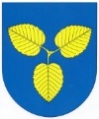 Záverečný účet za rok 2018V Košiciach, júl 2019                               Zverejnené dňa 30.07.2019                                                                      Zvesené dňa Záverečný účet Mestskej časti Košice-Sídlisko KVP za rok 2018OBSAH : Rozpočet Mestskej časti Košice-Sídlisko KVP na rok 2018Rozbor plnenia príjmov za rok 2018Rozbor čerpania výdavkov za rok 2018Prebytok rozpočtového hospodárenia za rok 2018Tvorba a použitie prostriedkov fondovBilancia aktív a pasív k 31.12.2018Prehľad o stave a vývoji dlhu k 31.12.2018Údaje o hospodárení príspevkových organizácií Prehľad o poskytnutých dotáciách právnickým osobám a fyzickým osobám - podnikateľom podľa § 7 ods. 4 zákona č.583/2004 Z. z.Údaje o nákladoch a výnosoch podnikateľskej činnostiFinančné usporiadanie finančných vzťahov voči:zriadeným a založeným právnickým osobámštátnemu rozpočtuštátnym fondomrozpočtom iných obcírozpočtom VÚCHodnotenie plnenia programov obce Nedoplatky na nájomnom k 31.12.2018Správa nezávislého audítoraNávrh uznesenia miestneho zastupiteľstva k záverečnému účtu MČ Košice-Sídlisko KVP        za rok 2018 Záverečný účet za rok 20181. Rozpočet  Mestskej časti Košice-Sídlisko KVP na rok 2018 Základným   nástrojom  finančného  hospodárenia  obce  bol   rozpočet   mestskej časti    na rok 2018. Obec zostavila rozpočet podľa ustanovenia § 10 odsek 7 zákona č. 583/2004 Z. z. o rozpočtových pravidlách územnej samosprávy a o zmene a doplnení niektorých zákonov v znení neskorších predpisov. Celkový schválený rozpočet Mestskej časti Košice-Sídlisko KVP na rok 2018 bol zostavený ako prebytkový. Bežný rozpočet po zmenách bol zostavený ako prebytkový. Schodok kapitálového rozpočtu bol krytý príjmovými finančnými operáciami.Hospodárenie mestskej časti sa riadilo podľa schváleného rozpočtu na rok 2018. Rozpočet mestskej časti  bol schválený miestnym zastupiteľstvom na svojom XXXI. rokovaní dňa 23. januára  2018  uznesením č. 371/a.Zmeny rozpočtu schválené miestnym zastupiteľstvom:V súlade so zák. č. 369/1990 o obecnom zriadení v znení neskorších zmien a doplnkov a so Zásadami nakladania s finančnými prostriedkami MČ Košice – Sídlisko KVP boli v priebehu roka realizované zmeny rozpočtu v rámci rozpočtových opatrení schválených starostom mestskej časti. O týchto zmenách bola miestnemu zastupiteľstvu pravidelne predkladaná Informatívna správa o zrealizovaných rozpočtových opatreniach . Rozpočet mestskej časti  k 31.12.2018 2. Rozbor plnenia príjmov za rok 2018 (v EUR)Príjmy celkom – bežné, kapitálové a finančné operácieZ rozpočtovaných celkových príjmov  v sume 1 523 837,00 EUR bol k 31.12.2018 skutočný príjem 1 299 827,13 EUR, čo predstavuje  85,3 % plnenie. Údaje o plnení rozpočtu príjmov sú Prílohou č. 1  Záverečného účtu. Bežné príjmyZ rozpočtovaných bežných príjmov v sume 1 341 787,00  EUR bol k 31.12.2018  skutočný príjem 1 266 010,73 EUR, čo predstavuje  94,4 % plnenie. daňové príjmy Výnos dane z príjmov fyzických osôb poukázaný územnej samospráve - podielová daň         - položka 111 Z rozpočtovaných príjmov v sume 814 270,00 EUR z podielovej dane z príjmov fyzických osôb  boli   k 31.12.2018   poukázané  finančné   prostriedky z rozpočtu  mesta  Košice v sume  814 270,00  EUR, čo predstavuje 100,0 % plnenie. Podielová daň za psa – položka 133  Z rozpočtovanej podielovej dane za psa v sume  14 753,00 EUR bol skutočný príjem k 31.12.2018 v sume 14 753,00 EUR, čo predstavuje 100,0 % plnenie. Prijatá podielová daň za psa bola v roku 2018 účelovo určená. nedaňové príjmy: Príjmy z podnikania a z vlastníctva majetku – položka 212Z rozpočtovaných 222 417,00 EUR bol skutočný príjem k 31.12.2018 v sume 224 993,44 EUR,   čo predstavuje 101,2 % plnenie. Uvedený príjem predstavuje príjem z prenajatých pozemkov v sume 55 705,39 EUR a príjem z prenajatých budov, priestorov a objektov v sume 169 288,05 EUR.Administratívne poplatky – položka 221Administratívne poplatky - správne poplatky:Z rozpočtovaných 70 500,00  EUR bol skutočný príjem k 31.12.2018 v sume 14 396,05 EUR,      čo predstavuje 20,4 % plnenie. Uvedený príjem predstavuje príjem za správne poplatky  v zmysle zákona  NR SR č. 145/1995 Z. z. o správnych poplatkoch v znení neskorších predpisov v sume 13 696,05 EUR a príjem za výherné hracie automaty, kde prevádzkovateľom  boli vydané individuálne licencie na výherné hracie prístroje v sume 700,00 EUR. Pokuty, penále a iné sankcie – položka 222Z rozpočtovaných  1 000,00 EUR bol skutočný príjem k 31. 12. 2018 za pokuty uložené v priestupkovom konaní a poplatky z omeškania za oneskorené úhrady nájomného v sume 821,84 EUR, čo predstavuje 82,2 % plnenie. Nižšie plnenie je z dôvodu nižších príjmov za pokuty v priestupkovom konaní. Plnenie týchto príjmov nie je možné ovplyvniť zo strany mestskej časti.Poplatky a platby z nepriemyselného a náhodného predaja a služieb – položka 223Z rozpočtovaných 1 120,00  EUR bol skutočný príjem k 31.12.2018 v sume 357,38 EUR,  čo predstavuje 31,9 % plnenie. Uvedený príjem tvoria príjmy za inzertné služby v občasníku KVAPKA, príjem z predaja známok pre psov a príjem z členských príspevkov v Dennom centre.    Úroky z účtov finančného hospodárenia – položka 243Z rozpočtovaných 800,00  EUR bol skutočný príjem k 31.12.2018 v sume 1 599,09 EUR,               čo predstavuje 199,9 % plnenie. iné nedaňové príjmy: Z rozpočtovaných iných nedaňových príjmov v sume 41 300,00 EUR bol skutočný príjem vo výške 45 092,19 EUR, čo predstavuje 109,2 % plnenie. Ostatné príjmy – položka 292Medzi ostatné príjmy boli rozpočtované príjmy z náhrad z poistného plnenia, kde v roku 2018 bolo plnenie vo výške 1 638,41 EUR,  z odvodov z hazardných hier a iných podobných hier (skutočnosť 34 488,21 EUR),  z dobropisov (skutočnosť 2 356,44 EUR),  z vratiek (skutočnosť 2 677,83 EUR),  z refundácie a iných  príjmov (skutočnosť 3 931,30 EUR).  prijaté transfery - položka 312Z rozpočtovaných grantov a transferov v sume 175 627,00 EUR bol skutočný príjem vo výške 149 727,74 EUR, čo predstavuje 85,3 % plnenie.Transfery (v rámci verejnej správy – položka 312)  boli účelovo určené a boli použité v súlade s ich účelom. Nízke plnenie bolo v  prijatých transferoch v rámci verejnej správy  na krytie výdavkov súvisiacich s vykonávaním aktivačnej činnosti formou menších obecných služieb v zmysle zák. NR SR  č. 5/2004 Z. z. o službách zamestnanosti z dôvodu nízkeho počtu aktivačných pracovníkov v porovnaní s plánovaným počtom v rozpočte. Kapitálové príjmy: Z rozpočtovaných kapitálových príjmov v sume 30 000,00  EUR bol skutočný príjem k 31.12.2018 vo výške 24 153,60 EUR, čo predstavuje  80,5 % plnenie. Príjem z predaja pozemkov a nehmotných aktív – položka 233Na uvedenej položke nebolo plnenie. Granty a transfery – položka 322Z rozpočtovaných 30 000,00 EUR bol skutočný príjem k 31.12.2018 v sume 24 153,60 EUR,       čo predstavuje 80,5  % plnenie. Transfery v rámci verejnej správy – položka 322Príjmové finančné operácie: Z rozpočtovaných príjmových finančných operácií – prevodov prostriedkov z peňažných fondov – položka 454 v sume  152 050,00 EUR bol k 31.12.2018 skutočný príjem 9 662,80 EUR, čo predstavuje 6,4 % plnenie. Uznesením obecného zastupiteľstva č. 424 zo dňa 26. júna 2018 bolo schválené použitie rezervného fondu v sume 146 550,00 EUR na krytie kapitálových výdavkov. Ďalšia zmena použitia rezervného fondu bola schválená uznesením č. 430/a zo dňa 26. júna 2018 vo výške 5 500,00 EUR. Použitie rezervného fondu sa schvaľuje pri prvotnom schvaľovaní rozpočtu na daný rok v časti príjmových finančných operácií – prevody prostriedkov z rezervného fondu, v čase schvaľovania záverečného účtu prijatím uznesenia o použití rezervného fondu,  ako aj pri zmenách rozpočtu v súvislosti s použitím a zmenou rozpočtu príjmových finančných operácií – prevodov prostriedkov z rezervného fondu. Prostriedky rezervného fondu boli použité na:krytie investičných výdavkov, a to na vyhotovenie projektových dokumentácií a ďalších výdavkov súvisiacich s plánovanou výstavbou v sume 9 662,80 EUR.Nižšie plnenie oproti rozpočtu bolo najmä z dôvodu krytia investičných akcií z transferu rozpočtu mesta Košice, nerealizovania investičných akcií a časti projektových dokumentácií.  3. Rozbor čerpania výdavkov za rok 2018  (v EUR)Z rozpočtovaných celkových výdavkov  v sume 1 490 991,00  EUR bolo k 31.12.2018  skutočne čerpané 1 132 642,58 EUR, čo predstavuje  76,0 % čerpanie. Údaje o plnení rozpočtu výdavkov sú Prílohou č. 1  Záverečného účtu. Bežné výdavky Z rozpočtovaných bežných výdavkov v sume 1 308 941,00 EUR bolo k 31.12.2018 skutočne čerpané  1 098 808,18 EUR, čo predstavuje  83,9 % čerpanie. Rozbor významných položiek bežného rozpočtu: Mzdy, platy, služobné príjmy a ostatné osobné vyrovnania – položka 610Z rozpočtovaných výdavkov v sume 420 524,00 EUR bolo k 31.12.2018 skutočné čerpanie 390 099,81 EUR, čo predstavuje 92,8 % čerpanie. Patria sem mzdové prostriedky pracovníkov mestskej časti, starostu mestskej časti, kontrolóra mestskej časti, prednostu miestneho úradu a zamestnancov na menšie obecné služby. 		Nižšie plnenie oproti rozpočtovanej čiastke v celkovej sume 12 768,01 EUR bolo u zamestnancov mestskej časti (vyššia práceneschopnosť a neobsadené pracovné miesta), zamestnancov na menšie obecné služby,  (na § 54 – národný projekt „Praxou k zamestnaniu“ – ušetrené mzdové prostriedky vzhľadom k  neobsadenosti týchto pozícií v požadovanom množstve). Objem rozpočtovaných výdavkov pre zamestnancov na § 54 tvorí 100% ich miezd (objem miezd krytých z prostriedkov ŠR + z vlastných zdrojov). Poistné a príspevok do poisťovní – položka 620Z rozpočtovaných výdavkov v sume 176 785,00 EUR bolo k 31.12.2018 skutočné čerpanie 157 262,24 EUR, čo predstavuje 89,0 % čerpanie. Súčasťou týchto výdavkov je aj poistné a príspevok do poisťovní z odmien poslancov miestneho zastupiteľstva a ďalších členov komisií MieZ a  z odmien zamestnancov mimopracovného pomeru (dohody).Tovary a službyZ rozpočtovaných výdavkov v sume 691 452,00 EUR bolo k 31.12.2018 skutočne čerpané 536 072,80 EUR, čo predstavuje  77,5 % čerpanie. Ide o prevádzkové výdavky, ako sú cestovné náhrady, energie, materiál, dopravné, rutinná a štandardná údržba, nájomné za nájom a služby. Významné  položky v rámci uvedenej kategórie:Energie, voda a komunikácie – položka 632Z rozpočtovaných výdavkov v sume 118 026,00 EUR bolo k 31.12.2018 skutočne čerpané 113 423,34 EUR, čo predstavuje  96,1 % čerpanie. Ide o výdavky za všetky druhy energií, poštových služieb a telekomunikačných služieb a komunikačnej infraštruktúry. Podstatnú časť výdavkov v sume 98 309,93 EUR tvoria výdavky za energie – teplo, vodné a stočné a časť elektrickej energie za objekty v správe mestskej časti. Ostatné výdavky sa týkajú energií vrátane poštových a telekomunikačných služieb a komunikačnej infraštruktúry  v rámci prevádzkových nákladov  administratívnej časti a energií za klubové zariadenie v OC IV na Cottbuskej ulici celkovo  v sume 14 020,63 EUR , stočného z parkovísk a  elektrickej energie za objekt fontány v sume 432,45 EUR a výdavky súvisiace s konaním volieb do samosprávy v sume 660,33 EUR .Materiál – položka 633Z rozpočtovaných výdavkov v sume 31 829,00 EUR bolo k 31.12.2018  skutočne čerpané 19 434,91 EUR, čo predstavuje 61,1 % čerpanie. Ide o výdavky v sume 7 534,80 EUR v rámci prevádzkových nákladov  administratívnej časti,  a to výdavky   za interiérové vybavenie, výpočtovú techniku, všeobecný materiál – všetok materiál, potraviny, prevádzkové stroje a prístroje, knihy, časopisy, náhradné diely a potreby nevyhnutné pre výkon práce, knihy a odborné publikácie, softvér, ako aj reprezentačné výdavky. Ďalšiu časť týchto výdavkov tvoria výdavky na nákup prevádzkových strojov a prístrojov v celkovej sume 155,04 EUR; všetky druhy materiálu potrebného pre zamestnancov na menšie obecné služby v sume 9 072,44 EUR; nákup materiálu pre  klubové zariadenie v sume 346,00 EUR; výdavky na nákup všeobecného materiálu, kníh, časopisov a novín pre Denné centrum v sume 939,44 EUR; výdavky na nákup materiálu súvisiaceho s konaním volieb do orgánov samosprávnych krajov  v sume 881,03 EUR.       Nižšie plnenie bolo najmä:v rámci výdavkov verejnej správy napr. na  nákup výpočtovej techniky, odborných publikácií a pracovných odevov,   u ostatných výdavkov sa nerealizoval v rámci zriadenia dopravného ihriska na Cottbuskej ulici nákup a osadenie ďalších zvislých dopravných značiek a semaforov, dopĺňanie nového dopravného zvislého značenia, nákup asfaltovej hmoty,nerealizovaním nákupov pre zamestnancov na aktivačné práce v rozpočtovanej čiastke (na § 52 vzhľadom k tomu, že  nebola obsadenosť aktivačnými pracovníkmi v predpokladanom počte),  z dôvodu nečerpania  výdavkov na nákup materiálu do Denného centra v rozpočtovanej čiastke.  Dopravné – položka 634Z rozpočtovaných výdavkov v sume 1 678,00  EUR bolo k 31.12.2018  skutočne čerpané 1 172,37 EUR, čo predstavuje  69,9 % čerpanie. Táto položka obsahuje náklady na servisnú prehliadku služobného motorového vozidla, nákup pohonných hmôt, poistenie služobného motorového vozidla, mesačné poplatky za GPS navigáciu a výdavky súvisiace s konaním volieb do orgánov samosprávnych krajov.  Nižšie plnenie bolo z dôvodu úspory vo výdavkoch na nákup paliva, na údržbu služobného motorového vozidla (nebola potrebná bežná oprava služobného motorového vozidla) a oproti rozpočtovanej čiastke bolo nízke plnenie aj u výdavkov súvisiacich s konaním volieb do samosprávy.  Rutinná a štandardná údržba – položka 635Z rozpočtovaných výdavkov v sume 291 880,00 EUR bolo k 31.12.2018 skutočne čerpané 205 987,89 EUR, čo predstavuje 70,6 % čerpanie. Ide o výdavky za práce a služby vykonávané dodávateľskými subjektmi, ktorými sa zabezpečuje bežné fungovanie majetku, ako napr. budov, prevádzkových zariadení, detských a športových zariadení, verejnej zelene, komunikácií, kancelárskeho vybavenia, softvéru a pod. Podstatnú časť týchto výdavkov tvoria výdavky na údržbu verejnej zelene a opravu detských ihrísk v sume 132 271,43 EUR, kde boli hradené najmä výdavky za kosenie trávnatých plôch, hrabanie lístia, výruby a orezy stromov, kríkov a živých plotov, údržbu a opravu detských ihrísk, vrátane detských prvkov a výmeny piesku v pieskoviskách. Ďalšie podstatné výdavky v rámci tejto položky boli výdavky na:  údržbu komunikácií a chodníkov, vodorovné dopravné značenie, údržbu a opravu zvislého dopravného značenia, opravu zábradlia, odvodňovacích žľabov  v sume 26 309,17 EUR; na údržbu a opravu spravovaných objektov v sume 33 079,73 EUR; výdavky na opravu a údržbu športových ihrísk v sume 4 168,00 EUR; výdavky v sume 9 890,52 EUR v rámci prevádzkových nákladov  administratívnej časti, a to výdavky na údržbu výpočtovej techniky a softvéru, výdavky  na  údržbu   prevádzkových   strojov,   prístrojov   a špeciálnych   zariadení  v   sume 269,04 EUR.Nižšie plnenie bolo najmä:v údržbe detských ihrísk vrátane detských prvkov, ktorá bola realizovaná na základe výsledkov revízie a podľa potrieb, ktoré vznikli  v priebehu roka; v údržbe komunikácií z dôvodu nedočerpania – spomaľovacie prahy, prechody a pod;nedočerpaním v údržbe výpočtovej techniky;Nájomné za nájom – položka 636Z rozpočtovaných výdavkov 2 413,00 EUR bolo k 31.12.2018   skutočne čerpané    2 146,90 EUR, čo je 89,0 % čerpanie. Súčasťou týchto výdavkov sú výdavky za prenájom kopírovacieho zariadenia, optických vlákien pre dve exteriérové kamery, prenájom časti objektov SBD za umiestnenie exteriérových kamier. Služby – položka 637Z rozpočtovaných výdavkov v sume 244 946,00 EUR bolo k 31.12.2018   skutočne čerpané 193 712,42 EUR, čo predstavuje 79,1 % čerpanie. Patria sem výdavky za služby realizované pre mestskú časť dodávateľským spôsobom, resp. na dohodu o vykonaní práce, ako napr.  vydávanie občasníka mestskej časti a s tým súvisiace výdavky, výdavky pri realizovaní športových a kultúrnych podujatí vrátane odmien zamestnancov mimopracovného pomeru, s verejným obstarávaním, výdavky za deratizáciu verejných priestranstiev a spravovaných objektov, čistenie vpustí, odvoz a likvidáciu odpadu z verejných priestranstiev, strojné a ručné čistenie komunikácií, zimnú údržbu vnútro sídliskových komunikácií a následný zber posypového materiálu, hlavnú ročnú kontrolu detských ihrísk, montáž a demontáž vianočnej výzdoby, výdavky súvisiace  s konaním volieb do samosprávy, výdavky za poistenie majetku, výdavky na odmeny poslancov a neposlancov mestskej časti, právne a audítorské služby, vrátenie preplatkov z vyúčtovania energií za predchádzajúci rok, stravovanie zamestnancov mestskej časti, prídely do sociálneho fondu, poplatok za odpad, poplatky za nezamestnávanie občanov so zmenenou pracovnou schopnosťou, poplatky a odvody bankám za vedenie účtov, poplatky za ochranu objektu a poplatok za pracovnú zdravotnú službu, výdavky súvisiace so zamestnávaním  dlhodobo nezamestnaných občanov na menšie obecné služby, výdavky na školenia zamestnancov mestskej časti.Výdavky za služby boli čerpané:v rámci verejnej správy, finančnej a rozpočtovej oblasti a spravovaných objektov  v sume  77 143,10 EUR, v rámci výdavkov súvisiacich   s konaním volieb do orgánov samosprávnych krajov     v sume 8 726,61 EUR,v rámci zimnej údržby a následného zberu posypového materiálu v sume 43 492,00 EUR,v rámci odvozu a likvidácie odpadu, čistenie vpustov, deratizácie, výdavkov súvisiacich s ochranou životného prostredia v sume 25 369,76 EUR,v rámci výdavkov súvisiacich s rozvojom obcí vrátane výdavkov súvisiacich so zamestnávaním  dlhodobo nezamestnaných občanov na menšie obecné služby v sume 2 922,81 EUR,v rámci výdavkov za kultúrne, športové podujatia a vydávanie občasníka Kvapka v sume 32 410,14 EUR,v rámci školenia zamestnancov mestskej časti v sume 2 058,00 EUR,v rámci sociálnych služieb v sume 1 590,00 EUR (Senior dom a Denné centrum),Úspora vznikla z dôvodu nižšieho čerpania výdavkov oproti rozpočtu, a to najmä:pri odmenách poslancov a neposlancov MieZ MČ; pri výdavkoch za stravovanie zamestnancov mestskej časti a pri výdavkoch za všeobecné služby v rámci výdavkov verejnej správy; pri výdavkoch súvisiacich  s konaním volieb do orgánov samosprávnych krajov,pri výdavkoch súvisiacich so životným prostredím (deratizácia, odvoz odpadu).pri výdavkoch súvisiacich s rozvojom obcí (nečerpanie výdavkov na odstránenie nefunkčných stánkov a nižších výdavkov oproti rozpočtu na realizáciu laboratórnych testov na pieskoviskách detských ihrísk a na výrub stromov), pri výdavkoch súvisiacich s údržbou komunikácií sa nečerpali výdavky na spracovanie projektu na opravu chodníkov a schodov,pri športových a kultúrnych podujatiach vrátane odmien - dohoda o vykonaní práce, napr. moderátor a pod.  (úspora pri nákupoch a zabezpečovaní služieb pre tieto podujatia – výsledky prieskumu trhu), pri výdavkoch na mobilnú ľadovú plochu,pri vydávaní občasníka MČ, pri výdavkoch na školenie zamestnancov mestskej časti,pri odmenách v rámci dohody o vykonaní práce súvisiacich s činnosťou Denného centra.Bežné transfery – položka 640Z rozpočtovaných výdavkov v sume 20 180,00 EUR bolo k 31.12.2018 skutočne čerpané 15 373,33 EUR, čo predstavuje 76,2 % čerpanie. Finančné prostriedky boli použité na členské poplatky  za členstvo v organizáciách a združeniach, náhrady príjmu pri dočasnej pracovnej neschopnosti zamestnancov mestskej časti, dávky v hmotnej núdzi a príspevky k dávke a príspevok na stravovanie dôchodcov. Úspora vznikla pri čerpaní dávok v hmotnej núdzi a príspevku k dávke. K menej významným patrí položka 631, ktorej rozpočet v sume 680,00 EUR bol čerpaný k 31.12.2018 v sume 195,97 EUR, čo je 28,8 % čerpanie.Kapitálové výdavky                                 Z rozpočtovaných kapitálových výdavkov v sume 182 050,00 EUR bolo k 31.12.2018  skutočne čerpané  33 816,40  EUR, čo predstavuje  18,6 % čerpanie. Medzi významné položky kapitálového rozpočtu patrí: Vybudovanie detského ihriska v lokalite Dénešova na území MČ Košice-Sídlisko KVPZ rozpočtovaných  10 800,00 EUR bolo skutočne vyčerpané 10 645,00  EUR, čo predstavuje   98,6 % čerpanie. Výdavky boli v plnej výške, t.j. v sume 10 645,00 EUR kryté transferom z rozpočtu mesta Košice. Rekonštrukcia detského ihriska v lokalite pri pošte a rekonštrukcia detského ihriska v lokalite na ul. Stierova na území MČ Košice-Sídlisko KVPZ rozpočtovaných  19 200,00 EUR bolo skutočne vyčerpané  13 508,60  EUR,  čo predstavuje 70,4 % čerpanie. Výdavky boli v plnej výške, t.j. v sume 13 508,60 EUR  kryté transferom z rozpočtu mesta Košice. Vybudovanie work out ihriska na území MČ Košice-Sídlisko KVPZ rozpočtovaných  10 000,00 EUR bolo skutočne vyčerpané 9 219,00 EUR, čo predstavuje 92,2 % čerpanie. K ďalším položkám kapitálového rozpočtu patrí položka 716 – prípravná a projektová dokumentácia, ktorej rozpočet v sume 12 500,00 EUR  bol k 31.12.2018 čerpaný v sume 426,80 EUR, čo predstavuje 3,4 % čerpanie.V rámci realizácie nových stavieb, z rozpočtovaných 45 000,00 EUR bolo vyčerpaných 17,00 EUR (vyjadrenia k inžinierskym sieťam). Nižšie čerpanie je z dôvodu nerealizovania plánovaných kapitálových výdavkov na výstavbu parkovísk a chodníkov.Nižšie čerpanie kapitálových výdavkov je aj z dôvodu nerealizovania  exteriérového kamerového systému (10 000,00 EUR), polopodzemných kontajnerovísk (10 000,00 EUR), dostavbu parku Hemerkova – Húskova (1 550,00 EUR), štúdiu využiteľnosti fontány a priľahlého územia Zombova ul. (5 000,00 EUR), bezbariérového prístupu do denného centra – mobilná schodisková plošina (20 000,00 EUR), mobilného venčoviska (10 000,00 EUR), detských ihrísk (28 000,00 EUR). Dôvodom nerealizovania uvedených investičných akcií bola dlhodobejšia neobsadenosť pracovných pozícií na oddelení VDaŽP a následne časová tieseň na realizáciu všetkých naplánovaných projektov. 	4. Prebytok  rozpočtového hospodárenia za rok 2018Prebytok rozpočtu v sume 157 539,75 EUR  zistený podľa ustanovenia § 10 ods. 3 písm. a) a b) zákona č. 583/2004 Z. z. o rozpočtových pravidlách územnej samosprávy a o zmene a doplnení niektorých zákonov v znení neskorších predpisov, navrhujeme použiť na :	tvorbu rezervného fondu	157 539,75 EUR Zostatok finančných operácií podľa § 15 ods. 1 písm. c) zákona č. 583/2004 Z. z. o rozpočtových pravidlách územnej samosprávy a o zmene a doplnení niektorých zákonov v znení neskorších predpisov v sume 9 662,80  EUR, navrhujeme použiť na:tvorbu rezervného fondu	9 662,80 EUR Na základe uvedených skutočností navrhujeme tvorbu rezervného fondu za rok 2018 vo výške 167 202,55  EUR.      Tvorba a použitie prostriedkov fondovRezervný fondMestská časť vytvára rezervný fond v zmysle ustanovenia § 15 zákona č.583/2004 Z. z. v znení neskorších predpisov. O použití rezervného fondu rozhoduje miestne zastupiteľstvo.Prostriedky rezervného fondu boli použité na:krytie investičných výdavkov, a to na vyhotovenie projektových dokumentácií a ďalších výdavkov súvisiacich s plánovanou výstavbou v sume 9 662,80 EUR.Sociálny fondMestská časť vytvára sociálny fond v zmysle zákona č.152/1994 Z. z. v z.n.p. Tvorbu a použitie sociálneho fondu upravuje kolektívna zmluva.Bilancia aktív a pasív k 31.12.2018 A K T Í V A P A S Í V A Dlhodobý majetok, ku ktorému nemá  mestská časť  vlastnícke právo (majetok v správe MČ) v hodnote 27 058 498,11 EUR:Pozemky                                                            23 586 548,34 EURBudovy, stavby                                                    3 469 602,95 EURSamostatné hnuteľné veci                                           2 346,82 EURVlastnícke právo má mestská časť k  dlhodobému hmotnému a nehmotnému majetku  v hodnote   3 374 194,91  EUR v nasledujúcom členení:         Softvér, ostatný DNM                                                15 368,96 EUR                                                                        Pozemky                                                                     56 931,39 EURUmelecké diela a zbierky                                                  70,00 EUR Budovy, stavby                                                      2 932 823,16 EURSamostatné hnuteľné veci                                         125 062,82 EURDopravné prostriedky                                                 49 151,07 EURDrobný dlhodobý majetok                                          25 353,83 EURObstaranie dlhodobého hmotného majetku  (nedokončené investície)                                           169 433,68 EURPrehľad o pohybe dlhodobého majetku – najdôležitejšie zmeny v stave dlhodobého majetkuHodnota neobežného majetku v obstarávacej cene je oproti roku 2018 nižšia o 909 733,12  EUR. Zníženie je z nasledujúcich dôvodov:hodnota pozemkov zverených do správy má vykázaný úbytok v sume 909 733,12 EUR.v mesiaci máj zaradenie nových pozemkov v sume 10 491,20 EUR:zaradenie parcel č. 3755/827 na základe geometrického plánu č. 17/2017 a vkladu vlastníckeho práva do katastra zo dňa 30. 10. 2017 v sume 10 491,20 EURv mesiaci júl čiastočné vyradenie pozemku v hodnote 747 929,60 EUR:čiastočné vyradenie parcely CKN č. 3755/1 o sumu 747 929,60 EUR z dôvodu Geometrického plánu č. 17/2017 a vkladu vlastníckeho práva do katastra zo dňa 30. 10. 2017.v mesiaci december zaradenie v hodnote 139 280,64 EUR a vyradenie v hodnote 311 575,36 EUR:zaradenie v sume 139 280,64 EUR na základe Geometrického plánu č. 297/2016 zo dňa 31.8.2016 z dôvodu rozčlenenia parcely 1624/3 vytvorením nových 9 parciel.Vyradenie v sume 139 280,64 EUR na základe Geometrického plánu č. 297/2016 zo dňa 31.8.2016 z dôvodu zrušenia parcely 1624/3.Vyradenie parcely 1624/524 v sume 164 911,04 EUR na základe uznesenia MZ č. 1265 zo dňa 24.09.2018.Čiastočné vyradenie parcely 1624/557 o sumu 7 383,68 EUR na základe odňatia parcely mestom Košice.Hodnota stavieb bola celkovo zvýšená o sumu 742,08 EUR zaradením stavieb     do užívania, a to:v mesiaci marec vyradenie v hodnote 32 630,52 EUR - chodník na ulici Starozagorská – v roku 2017 bol zaradený do majetku vo výške 44 500,73 EUR. Z dôvodu neoprávnených nákladov na uvedenú stavbu „Vybudovanie chodníka na ulici Starozagorská“ pod IČ 2 2941 bola vykonaná korekcia o uvedenú sumu.            V mesiaci december zaradenie v hodnote 33 372,60 EUR:Technické zhodnotenie detského ihriska Wuppertálska pri pošte o sumu 7 878,60 EURTechnické zhodnotenie – rekonštrukcia DI Stierova v sume 5 630,00 EURStavba WI Starozagorská v sume 9 219,00 EURStavba DI Dénešova v sume 10 645,00 EUR  Nedokončené investície sú oproti roku 2017 celkovo vyššie o 37 240,92 EUR. Zvýšenie obstarania dlhodobého hmotného majetku je z dôvodu  neukončenia jednotlivých investičných akcií.  Obežný majetokV obežnom majetku je zúčtovaná hodnota  zásob - materiálu na sklade, krátkodobých pohľadávok a finančných účtov v sume 725 309,99 EUR. PohľadávkyMČ eviduje k 31. 12. 2018 krátkodobé pohľadávky brutto v sume 16 667,06 EUR. V rámci pohľadávok  sú zúčtované opravné položky k pohľadávkam vo výške 8 887,20  EUR. Pohľadávky netto sú v sume 7 779,86 EUR. Brutto hodnota pohľadávok sa oproti roku 2017 znížila o 3 621,93 EUR. Riešenie pohľadávok Pohľadávky z daňových príjmov obcíPohľadávka z daňových príjmov obcí v sume 2 173,51 EUR sa rieši prostredníctvom Exekútorského úradu JUDr. Molnára.Pohľadávky z nedaňových príjmov obcíPohľadávky z nedaňových príjmov obcí vo výške 12 083,75 EUR tvoria pohľadávky z nájomného vrátane energií  a ostatných príjmov z prenajatého majetku (pohľadávky                 za nezaplatené penále), pohľadávky z predpísaných výťažkov z hazardných hier za mesiac december, pohľadávky voči spoločnosti EuroAWK. Spôsob vymáhania nedoplatkov za nájomné vrátane energií v sume 5 526,09 EUR:riešené súdnym exekútorom  v sume 4 738,05 EUR ostatné nedoplatky v sume 788,04 EUR sú oneskorené platby, ktoré sú riešené upomienkami a výzvami.Ostatné príjmy z prenajatého majetku (penále) vo výške 1 878,60 EUR sú vymáhané spolu s nájomným. Pohľadávky vo výške 322,81 EUR predpísané na príjmy z  výťažkov z hazardných hier   za mesiac december boli v januári 2019 zaplatené.Pohľadávka voči spoločnosti EuroAWK určená odhadom v sume 4 356,25 EUR bola zaplatená 13. marca 2019.Pohľadávky voči zamestnancom a iné pohľadávkyPohľadávka vo výške 67,47 EUR je zúčtovaná ako pohľadávka voči zamestnancom. Ide o stav pohonných hmôt k 31. 12. 2018. Pohľadávka v sume 30,00 EUR je zúčtovaná ako pohľadávka za stravné lístky voči fyzickej osobe – zamestnanec na dohodu ÚPSVaR. V rámci iných pohľadávok je zúčtovaná pohľadávka voči fyzickej osobe v sume 69,60 EUR, ktorej bola uložená sankcia Okresným úradom Košice – náhrada za poškodené zábradlie a 912,60 EUR za nedoplatok z kúpnej zmluvy na pozemok. Ostatné pohľadávky V rámci tejto pohľadávky je zúčtovaný predpis preplatku – dobropisov z vyúčtovania energií za rok 2018 v sume 1 330,13 EUR.Zhodnotenie dodržania platobnej disciplínyOkrem nedoplatkov riešených súdnym exekútorom bola v priebehu roka 2018 platobná disciplína pri úhradách nájomného vo väčšine prípadov dodržiavaná.     Vlastné imanie a záväzky           Rozdiel vo výške vlastného imania oproti roku 2017 v sume 133 837,22 EUR je najmä v  zvýšení  stavu na účte nevysporiadaného výsledku hospodárenia minulých rokov (účet 428) o sumu 102 845,36 EUR a zvýšení výsledku hospodárenia za rok 2018 oproti roku 2017 o sumu 32 075,50 EUR. Dôvodom zvýšenia stavu na účte 428 je preúčtovanie zisku z roku 2017 z účtu 431 na účet 428.Výsledok hospodárenia z nákladov a výnosov za rok 2018 je zisk v sume 134 920,86 EUR. Rozdiel v zisku oproti roku 2017 je najmä z dôvodu  vyšších výnosov, a to  výnosov  týkajúcich sa zúčtovania ostatných výnosov z prevádzkovej činnosti (účet 64) a ostatných rezerv z prevádzkovej činnosti (účet 65). Dôvodom rozdielu na vyššie uvedených výnosových účtoch je najmä zúčtovanie v roku 2017:rezerv za vyhratý súdny spor, vyšších výnosov z prevádzkovej činnosti – najmä výnosov z odvodov z hazardných hier a iných podobných hier.      Záväzky (dlhodobé a krátkodobé)  mestskej časti v roku 2018 vzrástli oproti roku 2017 o sumu 42 619,86 EUR, k čomu významnou mierou prispel neoprávnený zásah do servera MČ KVP. 7. Prehľad o stave a vývoji dlhu k 31.12.2018Vývoj dlhu – ostatné záväzky:Krátkodobé záväzky boli vysporiadané v mesiaci január 2019, okrem iných krátkodobých  záväzkov v sume 6,42 EUR - preplatok z nájomného.Dlhodobé záväzky:záväzky zo soc. fondu – prostriedky sociálneho fondu k 31. 12. 2018 sa použijú            ako  príspevok na stravovanie pre zamestnancov mestskej časti  a v prípade potreby     na riešenie  sociálnej výpomoci v súlade s príslušnými právnymi predpismi, ostatné dlhodobé záväzky sú trvalé zálohy na nájomnom na zabezpečenie nepredvídateľných okolností. Ak tie nenastanú, záväzky budú vyúčtované pri ukončení nájmu. Stav úverov k 31.12.2018 Mestská časť Košice –Sídlisko KVP v roku 2018 nemá žiadne záväzky z bankového úveru.8. Údaje o hospodárení príspevkových organizácií Mestská časť Košice – Sídlisko KVP nemá k 31. 12. 2018 zriadenú príspevkovú organizáciu. 9. Prehľad o poskytnutých dotáciách  právnickým osobám a fyzickým osobám - podnikateľom podľa § 7 ods. 4 zákona č.583/2004 Z. z.Mestská časť v roku 2018 neposkytla dotácie v súlade so VZN č. 16/2013 o dotáciách, právnickým osobám, fyzickým osobám - podnikateľom na podporu všeobecne prospešných služieb,  na všeobecne prospešný alebo verejnoprospešný účel. 10. Údaje o nákladoch a výnosoch podnikateľskej činnostiMČ Košice – Sídlisko KVP nemá vedľajšie hospodárenia, resp.  nevykonáva podnikateľskú činnosť. Z uvedeného dôvodu neuvádza žiadne údaje o nákladoch a výnosoch podnikateľskej činnosti. 11. Finančné usporiadanie vzťahov Finančné usporiadanie vzťahov voči:zriadeným a založeným právnickým osobámštátnemu rozpočtuštátnym fondomrozpočtom iných obcírozpočtom VÚCV súlade s ustanovením § 16 ods.2 zákona č. 583/2004 Z. z. o rozpočtových pravidlách územnej samosprávy a o zmene a doplnení niektorých zákonov v znení neskorších predpisov má obec finančne usporiadať svoje hospodárenie vrátane finančných vzťahov k zriadeným alebo založeným právnickým osobám,  fyzickým osobám - podnikateľom a právnickým osobám, ktorým poskytli finančné prostriedky svojho rozpočtu, ďalej usporiadať finančné vzťahy k štátnemu rozpočtu, štátnym fondom, rozpočtom iných obcí a k rozpočtom VÚC.Finančné usporiadanie voči zriadeným a založeným právnickým osobámMestská časť nie je zriaďovateľom a zakladateľom právnických osôb, t. j., rozpočtových organizácií. Finančné usporiadanie voči štátnemu rozpočtu:Finančné usporiadanie voči štátnym fondomMestská časť neuzatvorila v roku 2018 žiadnu zmluvu so štátnymi fondmi. Finančné usporiadanie voči rozpočtom iných obcí Mestská časť neuzatvorila v roku 2018 žiadnu zmluvu s inými obcami. Finančné usporiadanie voči rozpočtom VÚCMestská časť neprijala ani neposkytla žiadne finančné prostriedky VÚC a z uvedeného dôvodu neriešila finančné usporiadanie voči rozpočtu VÚC.12.   Hodnotenie plnenia programov obce - Hodnotiaca správa k plneniu programového rozpočtu    Hodnotenie plnenia programov obce  je súčasťou Prílohy č. 2 Záverečného účtu.Nedoplatky na nájomnom k 31.12.2018Stav nedoplatkov  na nájomnom / vrátane energií / k 31.12.2018Nedoplatok v sume  5 526,09 EUR  je riešený nasledovne:	právne vymáhanie	                                                                 4 738,05 EURoneskorené platby riešené upomienkami a výzvami                     788,04 EURVratka preplatkov v sume  90,00 EUR pozostáva z vrátenia alikvotnej časti nájomného, nakoľko zmluva o nájme  bola ukončená v priebehu roka 2018, odpis bol vo výške 1 538,36 EUR.Z celkového nedoplatku v sume 5 526,09 EUR bolo k 15. 05. 2019 uhradených          788,04 EUR. Ide o úhradu nedoplatkov z oneskorených platieb.Správa nezávislého audítoraSpráva nezávislého audítora je súčasťou Prílohy č. 3 Záverečného účtu.Návrh uznesenia miestneho zastupiteľstva k Záverečnému účtu MČ Košice–Sídlisko KVP za rok 2018Miestne zastupiteľstvo Mestskej časti Košice–Sídlisko KVPberie na vedomie:Správu audítora k účtovnej závierke k 31.12.2018schvaľuje: 1. Záverečný účet a celoročné hospodárenie Mestskej časti Košice–Sídlisko KVP bez      výhrad2. Usporiadanie finančných vzťahov 3. Rozdelenie prebytku hospodárenia Mestskej časti Košice–Sídlisko KVP vo výške     167 202,55  EUR nasledovne:    - prídel do rezervného fondu                                                       167 202,55  EURSpracovala: Ing. Viera Háberováprvá zmena schválená dňa 10. apríla 2018uznesením č. 399druhá zmena schválená dňa 26. júna 2018                  uznesením č. 426tretia zmena schválená dňa 26. júna 2018                     uznesením č. 430/aštvrtá zmena schválená dňa 25. septembra 2018               uznesením č. 443 piata zmena schválená dňa 20. decembra 2018              uznesením č. 17Schválený rozpočet v EURSchválený rozpočet po poslednej zmene v EURPríjmy celkom1 377 887,001 523 837,00z toho :Bežné príjmy1 232 887,001 341 787,00Kapitálové príjmy030 000,00Finančné príjmy145 000,00152 050,00Výdavky celkom1 338 185,001 490 991,00z toho :Bežné výdavky1 193 185,001 308 941,00Kapitálové výdavky145 000,00182 050,00Finančné výdavky00Rozpočtové hospodárenie mestskej častiprebytok39 702,00prebytok32 846,00Schválený rozpočet na rok 2018 po poslednej zmeneSkutočnosť k 31.12.2018% plnenia1 523 837,001 299 827,1385,3Schválený rozpočet na rok 2018 po poslednej zmeneSkutočnosť k 31.12.2018% plnenia1 341 787,001 266 010,7394,4Schválený rozpočet na rok 2018 po poslednej zmeneSkutočnosť k 31.12.2018% plnenia829 023,00829 023,00100,0Schválený rozpočet na rok 2018 po poslednej zmeneSkutočnosť k 31.12.2018% plnenia295 837,00242 167,8081,9Schválený rozpočet na rok 2018 po poslednej zmeneSkutočnosť k 31.12.2018% plnenia41 300,0045 092,19109,2Poskytovateľ transferovSuma v EURÚčelŠR – MV SR11 799,48voľby do orgánov samosprávnych krajov                                                                                                                                                                                                                                                                                                                                                     ŠR + ESF prostredníctvom  ÚPSVaR46 551,55refundácia výdavkov súvisiacich s vykonávaním aktivačnej činnosti formou menších obecných služieb v zmysle § 52 a 50j; krytie výdavkov súvisiacich s vytvorením pracovného miesta pre znevýhodnených UoZ v rámci národného projektu „Praxou k zamestnaniu“ podľa § 54 zák. NR SR č. 5/2004 Z. z. o službách zamestnanostiŠR – MV SR7 981,57prenesený výkon štátnej správy na úseku evidencie pobytu občanov a registra obyvateľov a adriesMesto Košice83 395,14stravovanie dôchodcov v sume 3 395,14 EUR, účelové finančné prostriedky na čistenie odvodňovacích žľabov a uličných vpustov s osadením kalových košov 16 000,- EUR, na ucelenú opravu a údržbu miestnych komunikácií a výškovej úpravy uličných kanalizačných vpustov 17 829,73 EUR, na dodávku a osadenie 10 ks lavičiek 2 150,- EUR, na hrabanie lístia 28 770,27 EUR, na vykonané práce na vodorovnom dopravnom značení miestnych komunikácií 15 250,- EUR.    Schválený rozpočet na rok 2018 po poslednej zmeneSkutočnosť k 31.12.2018% plnenia30 000,0024 153,6080,5Poskytovateľ transferovSuma v EURÚčelMesto Košice24 153,60Z toho:Z toho:Z toho:10 645,00Vybudovanie detského ihriska v lokalite Dénešova 13 508,60Rekonštrukcia detského ihriska pri Pošte a rekonštrukcia detského ihriska v lokalite na ul. StierovaSchválený rozpočet na rok 2018 po poslednej zmeneSkutočnosť k 31.12.2018% plnenia152 050,00  9 662,806,4Schválený rozpočet na rok 2018 po poslednej zmeneSkutočnosť k 31.12.2018% čerpania1 490 991,001 132 624,5876,0 Schválený rozpočet na rok 2018 po poslednej zmeneSkutočnosť k 31.12.2018% čerpania1 308 941,001 098 808,1883,9Schválený rozpočet na rok 2018 po poslednej zmeneSkutočnosť k 31.12.2018% čerpania182 050,0033 816,4018,6Hospodárenie obce Skutočnosť k 31.12.2018 v EURSkutočnosť k 31.12.2018 v EURBežné  príjmy spolu1 266 010,73Bežné výdavky spolu1 098 808,18Bežný rozpočet+ 167 202,55 Kapitálové  príjmy spolu24 153,60Kapitálové  výdavky spolu33 816,40Kapitálový rozpočet - 9 662,80Prebytok bežného a kapitálového rozpočtu+ 157 539,75Príjmové finančné operácie 9 662,80Výdavkové finančné operácie0Rozdiel finančných operácií+ 9 662,80Príjmy spolu  1 299 827,13VÝDAVKY SPOLU1 132 624,58Hospodárenie obce + 167 202,55Rezervný fondSuma v EURZS k 1.1.2018 376 190,15      Prírastky – z prebytku rozpočtu za uplynulý                   rozpočtový rok 166 770,40                     - z finančných operácií12 070,20Úbytky   - použitie rezervného fondu :- na krytie kapitálových výdavkov - na krytie bežných výdavkov 9 662,80KZ k 31.12.2018545 367,95Sociálny fondSuma v EURZS k 1.1.20183 168,71  Prírastky – povinný prídel -       1,25 %                   4 237,83ostatné prírastky Úbytky   - príspevok na stravovanie                    3 185,60               - sociálna výpomoc – narodenie dieťaťa100,00               - dorovnanie SF za rok 2017 0,76KZ k 31.12.20184 120,18Názov  ZS  k  1.1.2018  v EUR (netto)KZ  k  31.12.2018 v EUR (netto)Majetok spolu27 722 304,1426 798 500,22Neobežný majetok spolu27 150 143,7126  073 037,45z toho :Dlhodobý nehmotný majetok00Dlhodobý hmotný majetok27 150 143,7126 073 037,45Dlhodobý finančný majetok00Obežný majetok spolu571 616,99725 309,99z toho :Zásoby3 949,170Zúčtovanie medzi subjektmi VS00Dlhodobé pohľadávky00Krátkodobé pohľadávky 9 426,917 779,86Finančné účty 558 240,91717 530,13Poskytnuté návratné fin. výpomoci dlh.00Poskytnuté návratné fin. výpomoci krát.00Časové rozlíšenie 543,44152,78NázovZS  k  1.1.2018 v EURKZ  k  31.12.2018 v EURVlastné imanie a záväzky spolu27 722 304,1426 798 500,22Vlastné imanie 1 334 428,131 468 265,35z toho :Oceňovacie rozdiely 00Fondy00Výsledok hospodárenia 1 334 428,131 468 265,35Záväzky25 565 252,1224 609 606,69z toho :Rezervy 20 564,0031 292,00Zúčtovanie medzi subjektmi VS25 475 632,8524 466 639,56Dlhodobé záväzky18 577,0821 934,91Krátkodobé záväzky50 478,1989 740,22Bankové úvery a výpomoci00Časové rozlíšenie822 623,89720 628,18Stav záväzkov k 31.12.2018Druh záväzkuZáväzky celkom k 31.12.2018 v EURz toho v  lehote splatnosti v EUR z toho po lehote splatnostiDruh záväzkov voči: - dodávateľom27 468,1627 468,160- zamestnancom34 151,1634 151,160    - poisťovniam21 049,1621 049,160- daňovému úradu6 301,936 301,930- štátnemu rozpočtu000- bankám000- štátnym fondom000- iné záväzky769,81763,396,42Krátkodobé záväzky spolu k 31.12.201889 740,2289 733,806,42Druh záväzkov:    - voči nájomcom17 240,7617 240,760    - záväzky zo sociálneho fondu4 694,154 694,150Dlhodobé záväzky spolu k 31.12.201721 934,9121 934,910Poskytovateľ Účelové určenie Suma  poskytnutýchfinančných prostriedkov v EURSuma skutočne použitých finančných prostriedkov  v EURRozdiel(stĺ.3 - stĺ.4 )ŠR – MV SRBežné výdavky na voľby do orgánov samosprávnych krajov11 799,48    11 799,480ŠR – MV SRBežné výdavky na prenesený výkon štátnej správy7 981,577 981,570Počiatočný stavk 01.01.2017nedoplatok v EURPredpis v EURÚhrada v EUR- odpis+ vrátka preplatkov v EURKonečný stavk 31.12.2018nedoplatok v EUR8 853,26218 620,99220 499,80-1 538,36+90,005 526,09